További kérelmezőket a 152-01 pótlapon tud megadni.  Kérjük jelölje, ha van további kérelmező is:   igen ☐MEGHATALMAZÁSAlulírott:ezúton meghatalmazom:hogy helyettem és nevemben, teljes jogkörben eljárva a Pénzügyi Békéltető Testület előtt képviseljen a köztem és a között kialakult pénzügyi fogyasztói jogvita rendezése érdekében indult eljárásban.A meghatalmazás visszavonásig érvényes és kizárólag a fenti pénzügyi jogvitára vonatkozik.Kelt, …………………………………………., 2015.  év …………………………………. hó …… napjánElőttük, mint tanúk előtt: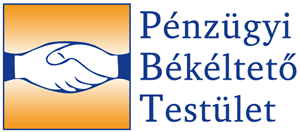 152.  KÉRELEM PANASZELJÁRÁS LEFOLYTATÁSA TÁRGYÁBANA Kérelmező panaszt nyújtott be a pénzügyi intézményhez, melyben az elszámolást vitatja vagy azt sérelmezi, hogy nem kapott elszámolást,  azonban a pénzügyi intézmény arra érdemben nem válaszolt, hanem elkésettség miatt elutasította a panaszt.vonalkód helyeÜGYSZÁM:152.  KÉRELEM PANASZELJÁRÁS LEFOLYTATÁSA TÁRGYÁBANA Kérelmező panaszt nyújtott be a pénzügyi intézményhez, melyben az elszámolást vitatja vagy azt sérelmezi, hogy nem kapott elszámolást,  azonban a pénzügyi intézmény arra érdemben nem válaszolt, hanem elkésettség miatt elutasította a panaszt.vonalkód helyeÜGYSZÁM:Benyújtandó 1 példányban a Pénzügyi Békéltető Testülethezvonalkód helyevonalkód helyeÉrkeztetés helyeE nyomtatványt letöltheti a Pénzügyi Békéltető Testület honlapjáról (www.penzugyibekeltetotestulet.hu), kitöltheti olvashatóan kézzel vagy géppel. A kitöltött nyomtatványt megküldheti levelezési címünkre (Pénzügyi Békéltető Testület 1539 Budapest, BKKP Postafiók 670.), benyújthatja személyesen a Magyar Nemzeti Bank Ügyfélszolgálatán (cím: 1013 Budapest, Krisztina krt. 39.). Lehetőség van továbbá a kijelölt Kormányablakokban a kérelem benyújtására, valamint elektronikus formában az ügyfélkapun keresztül. (www.magyarorszag.hu)vonalkód helye1.A VITATOTT KÖLCSÖN- VAGY LÍZINGSZERZŐDÉS AZONOSÍTÓ SZÁMA: (szerződésszám vagy egyéb szerződés azonosító)Kérjük, hogy minden egyes vitatott szerződésre külön kérelemnyomtatványt nyújtson be!Csak 1 darab szerződés azonosító száma adható meg!2. A KÉRELMEZŐ adatai: Kérelmező az lehet, aki az 1. pontban megjelölt szerződéshez kapcsolódó elszámolás címzettje volt, vagy annak kellett volna lennie, továbbá aki másolatra jogosultként az elszámolás vitatására is jogosult. Az elszámolás vitatására az jogosult, aki az elszámoláson címzettként nem szerepelt, de a szerződésben hitelfelvevőként vagy lízingbevevőként szerződő fél.152-01PÓTLAP TOVÁBBI KÉRELMEZŐK MEGADÁSÁHOZA 2A. pont szerinti kérelmező neve: _________________________________________________________________Születési időpontja:TOVÁBBI KÉRELMEZŐK:Kérelmező az lehet, aki az 1. pontban megjelölt szerződéshez kapcsolódó elszámolás címzettje volt, vagy annak kellett volna lennie, továbbá aki másolatra jogosultként az elszámolás vitatására is jogosult. Az elszámolás vitatására az jogosult, aki az elszámoláson címzettként nem szerepelt, de a szerződésben hitelfelvevőként vagy lízingbevevőként szerződő fél.152-AA 2A. pont szerinti kérelmező neve: _________________________________________________________________Születési időpontja:3. A MEGHATALMAZOTT adatai:Ha meghatalmazott útján kíván eljárni, kérjük, szíveskedjék MEGHATALMAZÁS nyomtatványt kitölteni és aláírni, két tanúval aláírattatni, továbbá azt eredeti példányban a kérelem mellékleteként benyújtani.3. A MEGHATALMAZOTT adatai:Ha meghatalmazott útján kíván eljárni, kérjük, szíveskedjék MEGHATALMAZÁS nyomtatványt kitölteni és aláírni, két tanúval aláírattatni, továbbá azt eredeti példányban a kérelem mellékleteként benyújtani.3. A MEGHATALMAZOTT adatai:Ha meghatalmazott útján kíván eljárni, kérjük, szíveskedjék MEGHATALMAZÁS nyomtatványt kitölteni és aláírni, két tanúval aláírattatni, továbbá azt eredeti példányban a kérelem mellékleteként benyújtani.3.1Meghatalmazott neve:3.2Lakcíme vagy levelezési címe:3.3telefonszáma:4. A PÉNZÜGYI INTÉZMÉNY adatai:4. A PÉNZÜGYI INTÉZMÉNY adatai:4. A PÉNZÜGYI INTÉZMÉNY adatai:4.1Pénzügyi intézmény neve:4.2címe: 5. A PÉNZÜGYI INTÉZMÉNYHEZ BENYÚJTOTT, ELKÉSETTNEK MINŐSÍTETT PANASSZAL kapcsolatos adatok:5. A PÉNZÜGYI INTÉZMÉNYHEZ BENYÚJTOTT, ELKÉSETTNEK MINŐSÍTETT PANASSZAL kapcsolatos adatok:5. A PÉNZÜGYI INTÉZMÉNYHEZ BENYÚJTOTT, ELKÉSETTNEK MINŐSÍTETT PANASSZAL kapcsolatos adatok:5.1Mikor nyújtotta be a panaszát a pénzügyi intézményhez?201……    év   …………  hó  ………… napján5.2.Mikor vette kézhez a pénzügyi intézmény válaszlevelét, mely szerint a panasza elkésettség miatt elutasításra került?201……    év   …………  hó  ………… napján6. A PÉNZÜGYI BÉKÉLTETŐ TESTÜLETHEZ HATÁRIDŐN TÚL BENYÚJTOTT KÉRELEMMEL kapcsolatos adatok:Kérjük, hogy ezt a pontot csak akkor töltse ki, ha a kérelmét azért nyújtja be elkésetten a Pénzügyi Békéltető Testülethez, mert a kérelem benyújtásában igazoltan akadályozva volt. A kérelem akkor minősül elkésettnek, ha a pénzügyi intézmény álláspontjának kézbesítésétől számított 30 napon túl kérelmezi a Testület eljárását.        Amennyiben a kérelmet azért nem tudta határidőben benyújtani, mert igazoltan akadályozva volt, akkor az akadály megszűnésének időpontjától számított 30 napon belül teheti ezt meg. Abban az esetben, ha az elutasítás kézbesítése óta több mint 6 hónap telt el, még az akadályozás igazolása esetén sem indíthat eljárást a Testület.Az 6.2 pontban meg kell jelölnie az akadályoztatás okát, és igazolnia is szükséges, hogy miért nem tudta a kérelmet az előírt határidőn belül benyújtani.  Kérjük, hogy amennyiben kitölti ezt a pontot, akkor a 8.1.5 pontban, a csatolt mellékletek között szíveskedjék feltüntetni az akadályoztatást igazoló iratot. (pl.: orvosi igazolás) 6. A PÉNZÜGYI BÉKÉLTETŐ TESTÜLETHEZ HATÁRIDŐN TÚL BENYÚJTOTT KÉRELEMMEL kapcsolatos adatok:Kérjük, hogy ezt a pontot csak akkor töltse ki, ha a kérelmét azért nyújtja be elkésetten a Pénzügyi Békéltető Testülethez, mert a kérelem benyújtásában igazoltan akadályozva volt. A kérelem akkor minősül elkésettnek, ha a pénzügyi intézmény álláspontjának kézbesítésétől számított 30 napon túl kérelmezi a Testület eljárását.        Amennyiben a kérelmet azért nem tudta határidőben benyújtani, mert igazoltan akadályozva volt, akkor az akadály megszűnésének időpontjától számított 30 napon belül teheti ezt meg. Abban az esetben, ha az elutasítás kézbesítése óta több mint 6 hónap telt el, még az akadályozás igazolása esetén sem indíthat eljárást a Testület.Az 6.2 pontban meg kell jelölnie az akadályoztatás okát, és igazolnia is szükséges, hogy miért nem tudta a kérelmet az előírt határidőn belül benyújtani.  Kérjük, hogy amennyiben kitölti ezt a pontot, akkor a 8.1.5 pontban, a csatolt mellékletek között szíveskedjék feltüntetni az akadályoztatást igazoló iratot. (pl.: orvosi igazolás) 6. A PÉNZÜGYI BÉKÉLTETŐ TESTÜLETHEZ HATÁRIDŐN TÚL BENYÚJTOTT KÉRELEMMEL kapcsolatos adatok:Kérjük, hogy ezt a pontot csak akkor töltse ki, ha a kérelmét azért nyújtja be elkésetten a Pénzügyi Békéltető Testülethez, mert a kérelem benyújtásában igazoltan akadályozva volt. A kérelem akkor minősül elkésettnek, ha a pénzügyi intézmény álláspontjának kézbesítésétől számított 30 napon túl kérelmezi a Testület eljárását.        Amennyiben a kérelmet azért nem tudta határidőben benyújtani, mert igazoltan akadályozva volt, akkor az akadály megszűnésének időpontjától számított 30 napon belül teheti ezt meg. Abban az esetben, ha az elutasítás kézbesítése óta több mint 6 hónap telt el, még az akadályozás igazolása esetén sem indíthat eljárást a Testület.Az 6.2 pontban meg kell jelölnie az akadályoztatás okát, és igazolnia is szükséges, hogy miért nem tudta a kérelmet az előírt határidőn belül benyújtani.  Kérjük, hogy amennyiben kitölti ezt a pontot, akkor a 8.1.5 pontban, a csatolt mellékletek között szíveskedjék feltüntetni az akadályoztatást igazoló iratot. (pl.: orvosi igazolás) 6.1Az akadály megszűnésének időpontja:201……    év   …………  hó  ………… napja6.2Az akadályoztatás oka: (Kérjük, szíveskedjen leírni.) Az akadályoztatás oka: (Kérjük, szíveskedjen leírni.) 152-BA 2A. pont szerinti kérelmező neve: _________________________________________________________________Születési időpontja:7. ANNAK IGAZOLÁSA, HOGY PANASZÁT HATÁRIDŐBEN BENYÚJTOTTA A PÉNZÜGYI INTÉZMÉNYHEZ, ILLETVE ANNAK IGAZOLÁSA, HOGY EBBEN AKADÁLYOZVA VOLT:7. ANNAK IGAZOLÁSA, HOGY PANASZÁT HATÁRIDŐBEN BENYÚJTOTTA A PÉNZÜGYI INTÉZMÉNYHEZ, ILLETVE ANNAK IGAZOLÁSA, HOGY EBBEN AKADÁLYOZVA VOLT:7. ANNAK IGAZOLÁSA, HOGY PANASZÁT HATÁRIDŐBEN BENYÚJTOTTA A PÉNZÜGYI INTÉZMÉNYHEZ, ILLETVE ANNAK IGAZOLÁSA, HOGY EBBEN AKADÁLYOZVA VOLT:7. ANNAK IGAZOLÁSA, HOGY PANASZÁT HATÁRIDŐBEN BENYÚJTOTTA A PÉNZÜGYI INTÉZMÉNYHEZ, ILLETVE ANNAK IGAZOLÁSA, HOGY EBBEN AKADÁLYOZVA VOLT:7.1Mikor került kézbesítésre az Ön részére a pénzügyi intézmény által megküldött elszámolás?201……    év   …………  hó  ………… napján201……    év   …………  hó  ………… napján7.2Kérjük jelölje X-el, ha azért nyújtott be panaszt a pénzügyi intézményhez, mert nem kapott elszámolást és érdemi vizsgálat nélkül, elkésettség miatt utasította el a panaszát a pénzügyi intézmény.Kérjük jelölje X-el, ha azért nyújtott be panaszt a pénzügyi intézményhez, mert nem kapott elszámolást és érdemi vizsgálat nélkül, elkésettség miatt utasította el a panaszát a pénzügyi intézmény.☐ igen7.3Amennyiben a pénzügyi intézményhez azért nem tudta benyújtani határidőben a panaszát, mert abban akadályoztatva volt, mi az akadály megszűnésének időpontja? 201……    év   …………  hó  ………… napja201……    év   …………  hó  ………… napja7.4A panasz határidőben történő benyújtásának bemutatása:Kérjük, hogy mutassa be, miért nem késett el a panasz benyújtásával a pénzügyi intézményhez, illetve akadályoztatása esetén jelölje meg annak okát. Az állítását alátámasztó iratokat másolatban mellékelnie kell a kérelemhez, melyeket szíveskedjen a 8.2 pontban tételesen feltüntetni. A panasz határidőben történő benyújtásának bemutatása:Kérjük, hogy mutassa be, miért nem késett el a panasz benyújtásával a pénzügyi intézményhez, illetve akadályoztatása esetén jelölje meg annak okát. Az állítását alátámasztó iratokat másolatban mellékelnie kell a kérelemhez, melyeket szíveskedjen a 8.2 pontban tételesen feltüntetni. A panasz határidőben történő benyújtásának bemutatása:Kérjük, hogy mutassa be, miért nem késett el a panasz benyújtásával a pénzügyi intézményhez, illetve akadályoztatása esetén jelölje meg annak okát. Az állítását alátámasztó iratokat másolatban mellékelnie kell a kérelemhez, melyeket szíveskedjen a 8.2 pontban tételesen feltüntetni. 152-CA 2A. pont szerinti kérelmező neve: _________________________________________________________________Születési időpontja:8. A KÉRELEM MELLÉKLETEI: A meghatalmazást eredeti példányban, az állításait alátámasztó iratokat másolatban kell mellékelnie a kérelméhez.A 8.1.1-8.1.4, a 8.2.1-8.2.2 pontok esetén elegendő a nyomtatványon X-el megjelölni, hogy mellékeli az okiratot, míg a 8.1.5 és a  8.2.3 pontoknál kérjük, szíveskedjen felsorolni, milyen további okiratokat csatol. 152-DA 2A. pont szerinti kérelmező neve: _________________________________________________________________Születési időpontja:9. Nyilatkozat folyamatban lévő eljárásról:10. Alulírott Kérelmező a Pénzügyi Békéltető Testület döntésére az alábbi határozott kérelmet terjesztem elő: A kitöltött lapok és mellékletek számaKérjük, hogy a megfelelő kódkockába írj be, hogy a főlapon kívül melyik lapokat töltötte ki, és hány darab mellékletet csatolt. Kelt …………………………………………., 2015. év …………………………………. hó …… napján   …………………………………………………………………………………………….            …………………………………………………………………………………………….                 az 2A. pontban feltüntetett Kérelmező aláírása*                             a 2B. pontban feltüntetett Kérelmező aláírása**Aláírásommal arról is nyilatkozom, hogy a Pénzügyi Békéltető Testület a megadott személyes adataimat a jelen kérelmem alapján indult eljárásban a szükséges ideig kezelheti, azokat harmadik személynek törvényi kötelezettség esetén átadhatja.  Tájékoztatjuk, hogy a kérelmező a róla kezelt személyes adatokról kérésére bármikor tájékoztatást kaphat, jogsérelme esetén bíróság vagy a Nemzeti Adatvédelmi és Információszabadság Hatóság eljárását kezdeményezheti.A további kérelmezők aláírását a 152-01 PÓTLAP tartalmazza.Kérelmező(meghatalmazó) neve:Lakcíme:Születésének időpontja és helye                                                    Születési helye:Meghatalmazott neve:Lakcíme:Születésének időpontja és helye                                                    Születési helye:Pénzügyi intézmény neve:címe: ………………………………………Meghatalmazó aláírása………………………………………Meghatalmazott aláírásaNév: 		Név: 		Lakcím: Lakcím: Anyja neve: Anyja neve: Aláírás: Aláírás: 